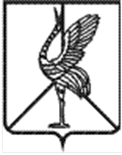 Администрация   городского поселения «Шерловогорское»муниципального района «Борзинский район»Забайкальского краяПОСТАНОВЛЕНИЕ   18 февраля 2022 г.                                                                                      № 39  пгт. Шерловая ГораО принятии решения по проведению капитального ремонта общего имущества в многоквартирных домах, расположенных на территории городского поселения «Шерловогорское»В соответствии с частью 6 статьи 189 Жилищного Кодекса Российской Федерации, в связи с тем, что собственники помещений в многоквартирных домах, формирующих фонд капитального ремонта на счете регионального оператора, не приняли решение о проведении капитального ремонта общего имущества в этих многоквартирных домах в установленные законом сроки, ст. 34 Устава городского поселения «Шерловогорское» от 6 марта 2018 г.              № 93, администрация городского поселения «Шерловогорское» постановляет:1. Принять решение о проведении в 2022 году капитального ремонта общего имущества в многоквартирных домах, расположенных на территории городского поселения «Шерловогорское», в соответствии с Региональной программой капитального ремонта общего имущества в многоквартирных домах, расположенных на территории Забайкальского края, утвержденной постановлением Правительства Забайкальского края от 30 декабря 2013 года № 590, и предложений Забайкальского фонда капитального ремонта многоквартирных домов о проведении капитального ремонта общего имущества в многоквартирных домах, согласно приложению № 1. 2. Настоящее постановление вступает в силу на следующий день после дня его официального опубликования в периодическом печатном издании газете «Вестник городского поселения «Шерловогорское» и обнародования на специально оборудованном стенде в фойе 2 этажа административного здания администрации городского поселения «Шерловогорское» по адресу: Забайкальский край, Борзинский район, пгт. Шерловая Гора, ул. Октябрьская, д. 12.3. Настоящее постановление подлежит размещению на сайте муниципального образования в информационно-телекоммуникационной сети «Интернет» (www.шерловогорское.рф).4. Контроль за исполнением настоящего постановления оставляю за собой.Глава городского поселения «Шерловогорское                                 А.В. ПанинИсп.: Паршонова О.Б. 8 (30 233) 3-42-86     Перечень многоквартирных домов, по которым принимается решение о проведении капитального ремонта в соответствии с частью 6 статьи 189 Жилищного Кодекса Российской Федерации№п/пАдрес многоквартирного домаВид работ1Забайкальский край,Борзинский район,пгт. Шерловая Гора,ул. 1 Мая, д. 8Ремонт внутридомовой инженерной системы водоотведения2Забайкальский край,Борзинский район,пгт. Шерловая Гора,ул. 1 Мая, д. 8Ремонт внутридомовой инженерной системы электроснабжения3Забайкальский край,Борзинский район,пгт. Шерловая Гора,ул. 1 Мая, д. 8Ремонт внутридомовой инженерной системы теплоснабжения4Забайкальский край,Борзинский район,пгт. Шерловая Гора,ул. 1 Мая, д. 8Ремонт внутридомовой инженерной системы горячего водоснабжения5Забайкальский край,Борзинский район, пгт. Шерловая Гора,ул. 1 Мая, д. 8Ремонт внутридомовой инженерной системы холодного водоснабжения6Забайкальский край,Борзинский район,пгт. Шерловая Гора,ул. Матросова, д. 4аРемонт внутридомовой инженерной системы электроснабжения7Забайкальский край,Борзинский район,пгт. Шерловая Гора,ул. Горького, д. 10Ремонт фасада8Забайкальский край,Борзинский район,пгт. Шерловая Гора,ул. Горького, д. 10Ремонт крыши9Забайкальский край,Борзинский район,пгт. Шерловая Гора, ул. Горького, д. 11аРемонт фундамента10Забайкальский край,Борзинский район,пгт. Шерловая Гора,ул. Центральная, д. 7Ремонт фундамента